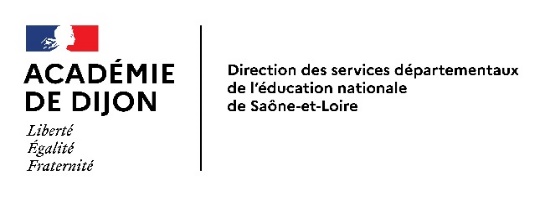 Pour contribuer à l'enseignement de l'EPS dans le cadre de projets pédagogiques spécifiques, le soussigné demande l'agrément de madame la directrice académique et s'engage à respecter les règles de fonctionnement de l'éducation nationale et les valeurs de l’Ecole.DEMANDEUR – Etat civilM ou Mme - NOM d’usage (en capitales) : 		Prénom :	NOM de naissance (si différent) :	Date de naissance :	 Ville de naissance :	 Dép ou Pays :	Coordonnées :ADRESSE POSTALE :	Tél : 	 Courriel : 	……………………………………………………………STATUT du DEMANDEUR  ETAPS titulaire (éducateur territorial des activités physiques et sportives) ou CETAPS Educateur sportif / ETAPS contractuel - Carte professionnelle : n°…………………. date d’expiration :………... Educateur sportif stagiaire : du  			au		 	sous l’autorité de son tuteur.		Nom du tuteur :        			Prénom :                  		agréé DSDEN 71 le… Autre (à préciser) : ……………………………………………………………………………..ACTIVITES (à préciser)Année scolaire 2023-2024Demande d’agrément intervenant extérieurREMUNERE – E.P.S.
 1ère demande               renouvellement 	Date 1er agrément : …………..Référence au décret N°2017-766 du 4 mai 2017 et aux circulaires : N°92.196 du 3 juillet 1992,
N°99.136 du 23 septembre 1999, N°2017-116 du 6 octobre 2017 et 2017-127 du 22 août 2017- IMPORTANT -1) Demande à adresser à M. l'inspecteur de l'Education nationale de la circonscription dans laquelle la première intervention doit avoir lieu.2) Aucune intervention ne peut débuter tant que l'agrément n'a pas été délivré par Mme l’Inspectrice d’académie, directrice des services départementaux de l'Education nationale et tant que le projet pédagogique qui définit la nature et le contenu de l'intervention n'a pas été validé par M. l’inspecteur de l’Education nationale de la circonscription concernée.Hors encadrement renforcé Multi activité  Activité spécifique : ………………………………Hors encadrement renforcé Multi activité  Activité spécifique : ………………………………Avec encadrement renforcé Natation		 Vélo / VTT 		 Escalade Equitation		 Autre : …………………..Avec encadrement renforcé Natation		 Vélo / VTT 		 Escalade Equitation		 Autre : …………………..Avec encadrement renforcé Natation		 Vélo / VTT 		 Escalade Equitation		 Autre : …………………..EMPLOYEURDénomination : 	Adresse : 	Tél. :	           Courriel :		 n° SIREN ou SIRET (association, profession libérale, auto entrepreneur,…) : ………….	EMPLOYEURDénomination : 	Adresse : 	Tél. :	           Courriel :		 n° SIREN ou SIRET (association, profession libérale, auto entrepreneur,…) : ………….	EMPLOYEURDénomination : 	Adresse : 	Tél. :	           Courriel :		 n° SIREN ou SIRET (association, profession libérale, auto entrepreneur,…) : ………….	EMPLOYEURDénomination : 	Adresse : 	Tél. :	           Courriel :		 n° SIREN ou SIRET (association, profession libérale, auto entrepreneur,…) : ………….	EMPLOYEURDénomination : 	Adresse : 	Tél. :	           Courriel :		 n° SIREN ou SIRET (association, profession libérale, auto entrepreneur,…) : ………….	IMPORTANT : Justificatifs à joindre lors de la demande initialeIMPORTANT : Justificatifs à joindre lors de la demande initialeIMPORTANT : Justificatifs à joindre lors de la demande initialeIMPORTANT : Justificatifs à joindre lors de la demande initialeIMPORTANT : Justificatifs à joindre lors de la demande initialeETAPS TitulaireArrêté de nominationConvention employeur – DSDEN71EDUCATEUR SPORTIFCarte professionnelle recto versoDiplôme(s)Pour la natation : CAPEMNSConvention employeur – DSDEN71EDUCATEUR SPORTIFCarte professionnelle recto versoDiplôme(s)Pour la natation : CAPEMNSConvention employeur – DSDEN71STAGIAIREConvention de stageAUTRE SITUATIONJustificatif(s) de diplôme(s)Date et signature de l’intervenant		Signature et cachet de l’employeur		Date, visa et cachet de l’IEN								Circonscription :Date et signature de l’intervenant		Signature et cachet de l’employeur		Date, visa et cachet de l’IEN								Circonscription :Date et signature de l’intervenant		Signature et cachet de l’employeur		Date, visa et cachet de l’IEN								Circonscription :Date et signature de l’intervenant		Signature et cachet de l’employeur		Date, visa et cachet de l’IEN								Circonscription :Date et signature de l’intervenant		Signature et cachet de l’employeur		Date, visa et cachet de l’IEN								Circonscription :DECISION DE L’IA-DASEN – DSDEN de Saône-et-Loire L'agrément est refusé au motif suivant : 	 L'agrément est accordé pour l'année scolaire 2022 – 2023 (NB : 	La demande d’agrément doit être renouvelée chaque année par l’employeur) L'agrément est accordé pour la durée du stage définie ci-dessus (éducateur sportif stagiaire)Cet agrément pourra être suspendu à tout moment, dès lors que le justifieront les règles de fonctionnement de l'Education nationale.A Mâcon le  …………………….                                                                             (Cachet et signature)L’inspectrice d’académie,directrice académique des services de l’éducation Nationale,DECISION DE L’IA-DASEN – DSDEN de Saône-et-Loire L'agrément est refusé au motif suivant : 	 L'agrément est accordé pour l'année scolaire 2022 – 2023 (NB : 	La demande d’agrément doit être renouvelée chaque année par l’employeur) L'agrément est accordé pour la durée du stage définie ci-dessus (éducateur sportif stagiaire)Cet agrément pourra être suspendu à tout moment, dès lors que le justifieront les règles de fonctionnement de l'Education nationale.A Mâcon le  …………………….                                                                             (Cachet et signature)L’inspectrice d’académie,directrice académique des services de l’éducation Nationale,DECISION DE L’IA-DASEN – DSDEN de Saône-et-Loire L'agrément est refusé au motif suivant : 	 L'agrément est accordé pour l'année scolaire 2022 – 2023 (NB : 	La demande d’agrément doit être renouvelée chaque année par l’employeur) L'agrément est accordé pour la durée du stage définie ci-dessus (éducateur sportif stagiaire)Cet agrément pourra être suspendu à tout moment, dès lors que le justifieront les règles de fonctionnement de l'Education nationale.A Mâcon le  …………………….                                                                             (Cachet et signature)L’inspectrice d’académie,directrice académique des services de l’éducation Nationale,DECISION DE L’IA-DASEN – DSDEN de Saône-et-Loire L'agrément est refusé au motif suivant : 	 L'agrément est accordé pour l'année scolaire 2022 – 2023 (NB : 	La demande d’agrément doit être renouvelée chaque année par l’employeur) L'agrément est accordé pour la durée du stage définie ci-dessus (éducateur sportif stagiaire)Cet agrément pourra être suspendu à tout moment, dès lors que le justifieront les règles de fonctionnement de l'Education nationale.A Mâcon le  …………………….                                                                             (Cachet et signature)L’inspectrice d’académie,directrice académique des services de l’éducation Nationale,DECISION DE L’IA-DASEN – DSDEN de Saône-et-Loire L'agrément est refusé au motif suivant : 	 L'agrément est accordé pour l'année scolaire 2022 – 2023 (NB : 	La demande d’agrément doit être renouvelée chaque année par l’employeur) L'agrément est accordé pour la durée du stage définie ci-dessus (éducateur sportif stagiaire)Cet agrément pourra être suspendu à tout moment, dès lors que le justifieront les règles de fonctionnement de l'Education nationale.A Mâcon le  …………………….                                                                             (Cachet et signature)L’inspectrice d’académie,directrice académique des services de l’éducation Nationale,